Professional Experience ReportSecondary Final Year 2021The Australian Professional Standards for TeachersPlease place an ‘X’ at the point along each continuum that best represents the development of the pre-service teacher towards each of the standards. For more than one mentor please make a moderated judgement and only place one cross.Summary Statements (You may choose to comment on both personal and professional characteristics. Please keep comments succinct)Summary Assessment (To be agreed by the site coordinator, mentor teacher and university liaison)Notes for completing this reportThe final report must be submitted to the University Liaison as a Word document. Reports are returned to the university for processing before being sent to thew pre-service teacher. If this is not possible then please email it directly to: mssprofexp@flinders.edu.au Please note that the University will make the overall final judgement about whether a PST has passed the placement topic based on this report and their Teaching Performance Assessment (TPA).  TPA Activity 6 will be a panel presentation at the University.Pre-service TeacherPre-service TeacherPre-service Teacher Name: Student ID: Student ID:SchoolSchoolSchool Name: Name: Name: Mentor teacher: Mentor teacher: Learning Area: Mentor teacher: Mentor teacher: Learning Area: Mentor teacher: Mentor teacher: Learning Area: School Coordinator: School Coordinator: School Coordinator:Placement DetailsPlacement DetailsPlacement Details University Liaison:  University Liaison:  University Liaison:  Academic Topic Coordinator:  Academic Topic Coordinator:  Academic Topic Coordinator:  Placement dates: Placement dates: Placement dates:ContextSite coordinator and/or mentor to complete.School: (School sector; size and composition of campus (R-12, Area, Primary); particular features or unique characteristics; index of disadvantage)Class: (including children with special needs)Professional KnowledgeStandard 1 - Know students and how they learn           I                                                  I                                               I                                         I                Novice                                         Emerging                                      Graduate                      Towards ProficientStandard 2 - Know the content and how to teach it           I                                                    I                                             I                                          I        Novice                                            Emerging                                     Graduate                     Towards ProficientProfessional PracticeStandard 3 - Plan for and implement effective teaching and learning           I                                                    I                                              I                                        I        Novice                                             Emerging                                     Graduate                    Towards ProficientStandard 4 - Create and maintain supportive and safe learning environments           I                                                    I                                              I                                         I       Novice                                              Emerging                                     Graduate                    Towards ProficientStandard 5 - Assess, provide feedback and report on student learning           I                                                    I                                              I                                          I       Novice                                              Emerging                                     Graduate                    Towards ProficientProfessional EngagementStandard 6 - Engage in professional learning           I                                                    I                                               I                                         I       Novice                                              Emerging                                       Graduate                  Towards Proficient Standard 7 - Engage professionally with colleagues, parents/carers and the community           I                                                    I                                               I                                         I       Novice                                             Emerging                                       Graduate                   Towards ProficientMentorMentorName:                                                                                                                      Date: MentorMentorName:                                                                                                                      Date: MentorMentorName:                                                                                                                      Date: School Coordinator/PrincipalSchool Coordinator/PrincipalName:                                                                                                                      Date: University LiaisonUniversity LiaisonName:                                                                                                                      Date:   OUTSTANDINGPerformance is from the Graduate to Proficient level for all StandardsACCOMPLISHEDPerformance is at the Graduate level for most Standards with some towards the Proficient levelSATISFACTORYPerformance is at the Graduate level for all StandardsUNSATISFACTORYPerformance is at the novice or emerging level for more than one Standard.In our opinion (Insert pre-service teacher name)  has demonstrated the following overall level of performance in this final professional experience:  (Please click on appropriate box below) Unsatisfactory    Satisfactory    Accomplished  Outstanding Please note that if a PST performs at an ‘outstanding’ level please consider nominating them for the Medal for Excellence in Beginning Teaching Award  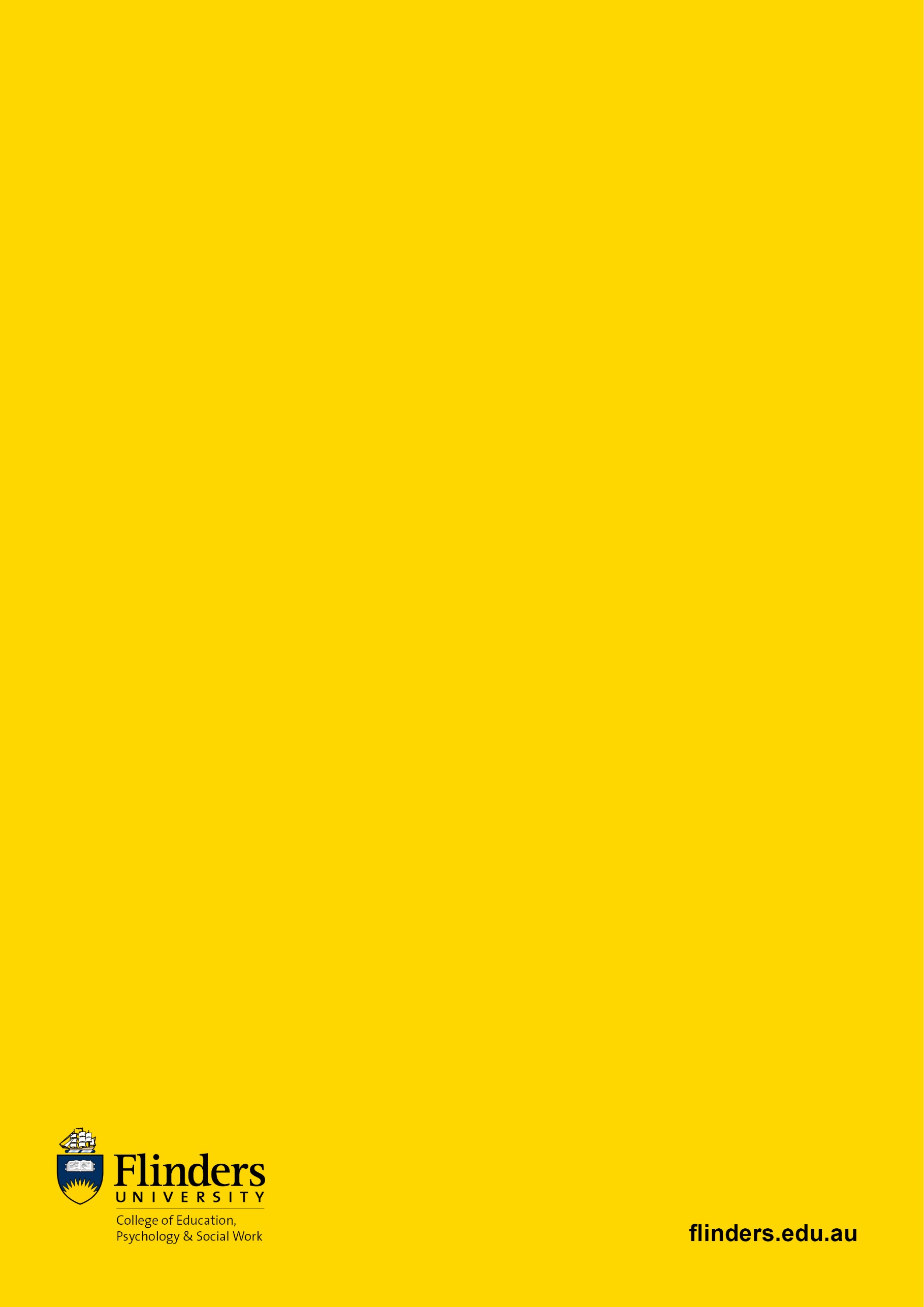 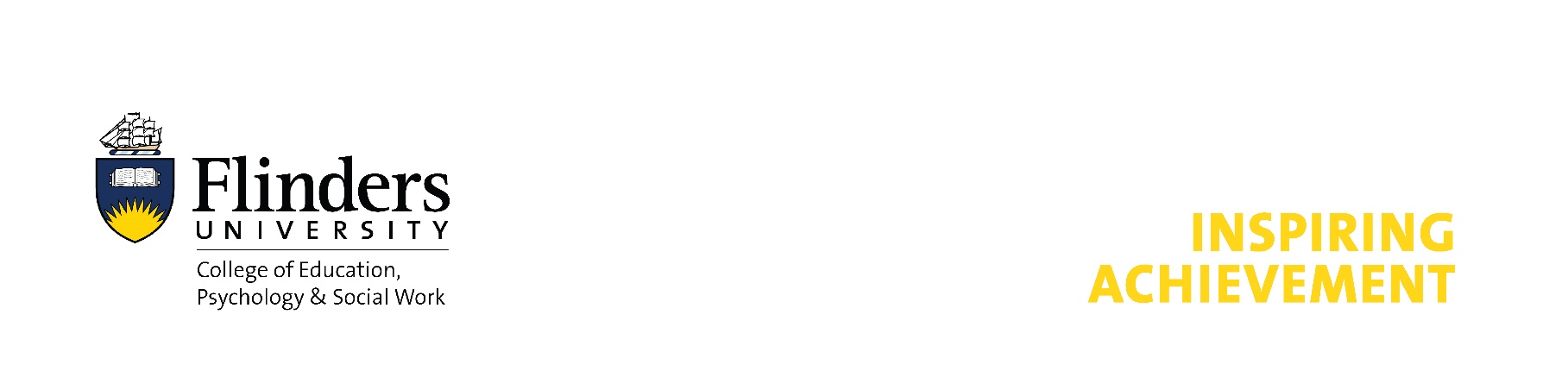 